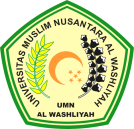 TANDA PERSETUJUAN Nama                       	:  AstutiNPM	:  183114153Fakultas	:  EkonomiProgram Studi	:  ManajemenJenjang Pendidikan   	:  Strata Satu (S-1)Judul Skripsi	:  Pengaruh Sistem Informasi Manajemen dan Motivasi Kerja Terhadap Kinerja Pegawai Sekretariat Daerah Pada Kantor Bupati Deli Serdang PEMBIMBINGJulianto Hutasuhut, SE., MMNIDN. 0110077102Diuji Pada Tanggal	:Judicium	:PANITIA UJIANKetua		SekretarisDr. KRT Hardi Mulyono K Surbakti		Dr. Anggia Sari Lubis, SE., M.SiNIDN. 0111116303				NIDN. 0129078701